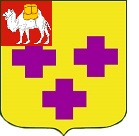 Собрание депутатов города ТроицкаЧелябинской областиПятый созывШестое заседаниеР Е Ш Е Н И Еот 24.12.2015г. № 73      г. Троицк	Об утверждении Положения о защите населения и территории города Троицка от чрезвычайных ситуаций природного и техноген-ного характераВ соответствии с Федеральным законом от 6 октября 2003 года № 131-ФЗ «Об общих принципах организации местного самоуправления в Российской Федерации», Федеральным законом от 21 декабря 1994 года № 68-ФЗ                     «О защите населения и территорий от чрезвычайных ситуаций природного                и техногенного характера», постановлением Правительства Российской Федерации от 30.12.2003 г. № 794 «О единой государственной системе предупреждения и ликвидации чрезвычайных ситуаций», Законом Челябинской области от 16 декабря 2004 года № 345-ЗО «О защите населения и территории от чрезвычайных ситуаций межмуниципального и регионального характера», Уставом города Троицка Собрание депутатов города ТроицкаРЕШАЕТ:Утвердить Положение о защите населения и территории города Троицка от чрезвычайных ситуаций природного и техногенного характера (приложение).Признать утратившим силу решение Собрания депутатов города Троицка от 21.12.2005 года № 186 «Об утверждении Положения о защите населения и территории города Троицка от чрезвычайных ситуаций местного характера». Настоящее решение опубликовать в газете «Вперед».Настоящее решение вступает в силу со дня его официального опубликования.Председатель Собрания депутатов города Троицка						       В.Ю. ЧухнинГлава города Троицка							       А.Г. ВиноградовПРИЛОЖЕНИЕк решению Собрания депутатов города Троицкаот 24.12.2015г. № 73Положение о защите населения и территории города Троицка от чрезвычайных ситуаций природного и техногенного характера1. Общие положенияНастоящее Положение о защите населения и территории города Троицка от чрезвычайных ситуаций природного и техногенного характера (далее - Положение) устанавливает общие правила организации и осуществления мероприятий по защите населения и территории города Троицка от чрезвычайных ситуаций природного и техногенного характера (далее - чрезвычайные ситуации).Положение разработано в соответствии с Федеральным законом от                 21 декабря 1994 года № 68-ФЗ «О защите населения и территорий от чрезвычайных ситуаций природного и техногенного характера», постановлением Правительства Российской Федерации от 30.12.2003 г. № 794 «О единой государственной системе предупреждения и ликвидации чрезвычайных ситуаций».Действие настоящего Положения распространяется на отношения, возникающие в процессе деятельности органов местного самоуправления, а также предприятий, учреждений и организаций, независимо от их организационно - правовой формы (далее - организации) и населения в области защиты населения и территории города Троицка от чрезвычайных ситуаций.2. Полномочия органов местного самоуправления в областизащиты  населения  и  территории  города от чрезвычайныхситуаций природного и техногенного характераСобрание депутатов города Троицка осуществляет следующие полномочия:принимает нормативно-правовые акты, регулирующие отношения, возникающие в связи с защитой населения и территории города от чрезвычайных ситуаций природного и техногенного характера;утверждает бюджет города в части расходов в области защиты населения и территории города от чрезвычайных ситуаций природного и техногенного характера;осуществляет контроль за исполнением решений Собрания депутатов города Троицка;осуществляет иные полномочия в соответствии с действующим законодательством Российской Федерации, Челябинской области, Уставом города Троицка и правовыми актами органов местного самоуправления города Троицка.Администрация города Троицка осуществляет следующие полномочия:осуществляет подготовку и содержание в готовности необходимых сил и средств для защиты населения и территории от чрезвычайных ситуаций, обучение населения способам защиты и действиям в этих ситуациях;принимает решения о проведении эвакуационных мероприятий в чрезвычайных ситуациях и организует их проведение;осуществляет информирование населения о чрезвычайных ситуациях;осуществляет финансирование мероприятий в области защиты населения и территории от чрезвычайных ситуаций;создает резервы финансовых и материальных ресурсов для ликвидации чрезвычайных ситуаций;организует и проводит аварийно-спасательные и другие неотложные работы, а также поддерживает общественный порядок при их проведении; при недостаточности собственных сил и средств обращается за помощью к органам исполнительной власти Челябинской области;содействует устойчивому функционированию организаций в чрезвычайных ситуациях;создает постоянно действующий орган управления, специально уполномоченный на решение задач в области защиты населения и территорий от чрезвычайных ситуаций;вводит режим повышенной готовности или чрезвычайной ситуации для соответствующих органов управления и сил Троицкого городского звена Челябинской областной подсистемы единой государственной системы предупреждения и ликвидации чрезвычайных ситуаций;устанавливает местный уровень реагирования в порядке, установленном пунктом 6 статьи 4.1 Федерального закона от 21 декабря 1994 года № 68-ФЗ «О защите населения и территорий от чрезвычайных ситуаций природного и техногенного характера»;участвует в создании, эксплуатации и развитии системы обеспечения вызова экстренных оперативных служб по единому номеру «112»;создает и поддерживает в постоянной готовности муниципальную систему оповещения и информирования населения о чрезвычайных ситуациях;осуществляют сбор информации в области защиты населения и территорий от чрезвычайных ситуаций и обмен такой информацией, обеспечивает своевременное оповещение населения об угрозе возникновения или о возникновении чрезвычайных ситуаций;утверждает муниципальные программы (подпрограммы), определяет порядок принятия решения об их разработке, формировании, реализации, внесении изменений, дополнений к ним и отчетов об их исполнении муниципальным правовым актом;осуществляет иные полномочия в соответствии с действующим законодательством Российской Федерации, Челябинской области, Уставом города Троицка и правовыми актами органов местного самоуправления города Троицка.Глава города Троицка обладает следующими полномочиями в области защиты населения и территории от чрезвычайных ситуаций:организует разработку проектов и принятие постановлений и распоряжений администрации города Троицка в области защиты населения и территории от чрезвычайных ситуаций;организует формирование постоянно или временно действующих комиссий администрации города Троицка, в полномочия которых входит решение вопросов защиты населения и территории от чрезвычайных ситуаций, определяет их председателей;утверждает план действий по предупреждению и ликвидации чрезвычайных ситуаций природного и техногенного характера города Троицка;организует создание, подготовку и содержание в готовности необходимых сил и средств для защиты населения и территории от чрезвычайных ситуаций, обучение населения города Троицка способам защиты и действиям в условиях чрезвычайных ситуаций;принимает решение об установлении режимов функционирования органов управления и сил Троицкого городского звена Челябинской областной подсистемы единой государственной системы предупреждения и ликвидации чрезвычайных ситуаций при угрозе возникновения, возникновении и ликвидации чрезвычайных ситуаций на территории города Троицка;  определяет порядок проведения аварийно-спасательных и других неотложных работ, организует поддержание общественного порядка при их проведении в границах муниципального образования;при недостаточности собственных сил и средств для организации и проведения аварийно-спасательных и других неотложных работ, а также общественного порядка при их проведении обращается за помощью к Администрации Челябинской области;определяет порядок создания и использования резервов материальных и финансовых ресурсов для ликвидации чрезвычайных ситуаций природного и техногенного характера на территории города Троицка;определяет порядок и меры содействия устойчивому функционированию организаций в чрезвычайных ситуациях на территории города Троицка;согласует границы зон чрезвычайных ситуаций, определенные руководителями работ по ликвидации чрезвычайных ситуаций на основании классификации чрезвычайных ситуаций;организует работу по пропаганде знаний в области защиты населения и территорий от чрезвычайных ситуаций.3. Троицкое  городское  звено  Челябинской областной подсистемыединой  государственной  системы  предупреждения и ликвидациичрезвычайных ситуаций в области защиты населения и территорииот чрезвычайных ситуацийНа территории города Троицка создано городское звено Челябинской областной подсистемы единой государственной системы предупреждения и ликвидации чрезвычайных ситуаций (далее - городское звено), которое объединяет органы управления, силы и средства органов местного самоуправления и организаций, в полномочия которых, в соответствии с действующим законодательством, входит организация и осуществление мероприятий по защите населения и территории города Троицка от чрезвычайных ситуаций. Троицкое городское звено состоит из 2 уровней: городского и объектового. Каждый уровень областной подсистемы имеет координирующие органы управления - комиссии по предупреждению и ликвидации чрезвычайных ситуаций и обеспечению пожарной безопасности: администрации города Троицка, объектовые. Состав этих комиссий, положения об их деятельности утверждаются администрацией города Троицка, руководителями организаций.На объектовом уровне решениями руководителей создаются органы управления, специально уполномоченные на решение задач защиты населения и территорий от чрезвычайных ситуаций и гражданской обороны.Для обеспечения повседневного управления на городском уровне создается единая дежурно-диспетчерская служба, на объектовом уровне диспетчерские службы, специализированные подразделения организаций.Порядок создания и функционирования органов управления по делам гражданской обороны и чрезвычайным ситуациям определяется нормативными правовыми актами Челябинской области, города Троицка.Администрация города Троицка, организации создают аварийно-спасательные, аварийно-восстановительные службы (формирования), службы наблюдения и контроля для предупреждения и ликвидации чрезвычайных ситуаций. Основными задачами Троицкого городского звена являются:разработка и реализация правовых и экономических норм по обеспечению защиты населения и территорий от чрезвычайных ситуаций;реализация целевых и научно-технических программ, направленных на предупреждение чрезвычайных ситуаций и повышение устойчивости функционирования организаций, а также объектов социального назначения в чрезвычайных ситуациях;обеспечение готовности к действиям органов управления, сил и средств, предназначенных и выделяемых для предупреждения и ликвидации чрезвычайных ситуаций;сбор, обработка, обмен и выдача информации в области защиты населения и территорий от чрезвычайных ситуаций;подготовка населения к действиям в чрезвычайных ситуациях;прогнозирование и оценка социально-экономических последствий чрезвычайных ситуаций;создание резервов финансовых и материальных ресурсов для ликвидации чрезвычайных ситуаций;осуществление государственной экспертизы, надзора и контроля в области защиты населения и территорий от чрезвычайных ситуаций;ликвидация чрезвычайных ситуаций;разработка мероприятий по социальной защите населения, пострадавшего от чрезвычайных ситуаций;реализация прав и обязанностей населения в области защиты от чрезвычайных ситуаций, а также лиц, непосредственно участвующих в их ликвидации.Принципы построения, состав сил и средств, порядок выполнения задач и взаимодействия основных элементов, а также иные вопросы функционирования Троицкого городского звена Единой государственной системы предупреждения и ликвидации чрезвычайных ситуаций (далее – РСЧС) определяются законодательством Российской Федерации, постанов-лениями и распоряжениями Правительства Российской Федерации, Положением о Троицком городском звене областной подсистемы единой государственной системы предупреждения и ликвидации чрезвычайных ситуаций, утверждаемым администрацией города Троицка.	Органы управления и силы городского звена функционируют в режиме:повседневной деятельности - при отсутствии угрозы возникновения чрезвычайной ситуации;повышенной готовности - при угрозе возникновения чрезвычайной ситуации;чрезвычайной ситуации - при возникновении и ликвидации чрезвычайной ситуации.Порядок организации деятельности органов управления и сил единой государственной системы предупреждения и ликвидации чрезвычайных ситуаций и основные мероприятия, проводимые указанными органами и силами в режиме повседневной деятельности, повышенной готовности или чрезвычайной ситуации, определяются Правительством Российской Федерации.При введении режима повышенной готовности или чрезвычайной ситуации в зависимости от последствий чрезвычайной ситуации, состава привлекаемых к предупреждению и ликвидации чрезвычайной ситуации органов управления и сил городского звена, классификации и характера развития факторов, влияющих на безопасность жизнедеятельности населения, а также других факторов, требующих принятия дополнительных мер по защите населения и территорий от чрезвычайной ситуации, устанавливается один из следующих уровней реагирования:объектовый уровень реагирования - решением руководителя организации при ликвидации чрезвычайной ситуации силами и средствами организации, оказавшейся в зоне чрезвычайной ситуации, если зона чрезвычайной ситуации находится в пределах территории данной организации;местный уровень реагирования - решением главы города Троицка при ликвидации чрезвычайной ситуации силами и средствами организаций и органов местного самоуправления, оказавшихся в зоне чрезвычайной ситуации, если зона чрезвычайной ситуации находится в пределах территории города Троицка.4. Городской орган управления, специально уполномоченныйна   решение  задач   по  защите  населения  и  территорий  отчрезвычайных ситуацийГородским органом управления, специально уполномоченным на решение задач по защите населения и территорий от чрезвычайных ситуаций, является МКУ «Гражданская защита города Троицка», основными задачами которого являются:подготовка предложений по реализации государственной политики по вопросам защиты населения и территорий от чрезвычайных ситуаций и участие в реализации принятых по ним решений;планирование и организация выполнения мероприятий по предупреждению и ликвидации чрезвычайных ситуаций;участие в разработке и осуществлении организационных и инженерно-технических мероприятий по повышению устойчивости работы предприятий, учреждений и организаций при возникновении чрезвычайных ситуаций;планирование эвакуации населения из зон возможных чрезвычайных ситуаций и первоочередного жизнеобеспечения пострадавших и эвакуированных людей;организация сбора и обмена информацией по чрезвычайным ситуациям, оповещение и информирование населения о чрезвычайных ситуациях;организация подготовки населения, должностных лиц, сил и средств Троицкого городского звена РСЧС к действиям в чрезвычайных ситуациях;контроль за готовностью органов управления и сил Троицкого городского звена к действиям в чрезвычайных ситуациях;организация взаимодействия с органами военного командования по вопросам предупреждения и ликвидации чрезвычайных ситуаций;организация работы сети наблюдения и лабораторного контроля Троицкого городского звена РСЧС по прогнозированию чрезвычайных ситуаций;разработка проектов нормативных правовых документов по вопросам защиты населения и территорий от чрезвычайных ситуаций.5. Обязанности организаций, расположенных на территориигорода   Троицка,   по   защите  населения  и  территорий  отчрезвычайных ситуацийОрганизации обязаны:планировать и осуществлять необходимые меры в области защиты работников организаций и подведомственных объектов производственного и социального назначения от чрезвычайных ситуаций;планировать и проводить мероприятия по повышению устойчивости функционирования организаций и обеспечению жизнедеятельности работников организаций в чрезвычайных ситуациях;обеспечивать создание, подготовку и поддержание в готовности к применению сил и средств предупреждения и ликвидации чрезвычайных ситуаций, осуществлять обучение работников организаций способам защиты и действиям в чрезвычайных ситуациях;создавать и поддерживать в постоянной готовности локальные системы оповещения о чрезвычайных ситуациях;обеспечивать организацию и проведение аварийно-спасательных и других неотложных работ на подведомственных объектах производственного и социального назначения и на прилегающих к ним территориях в соответствии с планами предупреждения и ликвидации чрезвычайных ситуаций;финансировать мероприятия по защите работников организаций и подведомственных объектов производственного и социального назначения от чрезвычайных ситуаций;создавать резервы финансовых и материальных ресурсов для ликвидации чрезвычайных ситуаций;предоставлять в установленном порядке информацию в области защиты населения и территорий от чрезвычайных ситуаций, а также оповещать работников организаций об угрозе возникновения или о возникновении чрезвычайных ситуаций.6. Подготовка населения в области защиты от чрезвычайных ситуацийПорядок подготовки населения в области защиты от чрезвычайных ситуаций определяется Правительством Российской Федерации. Подготовка населения к действиям в чрезвычайных ситуациях осуществляется в организациях, в том числе в образовательных учреждениях, а также по месту жительства. Руководители и другие работники органов местного самоуправления и организаций проходят подготовку к действиям в чрезвычайных ситуациях в учреждениях среднего профессионального и высшего профессионального образования, в образовательных учреждениях дополнительного образования (в учреждениях повышения квалификации, в центрах профессиональной ориентации и в иных учреждениях, имеющих соответствующую лицензию), на курсах гражданской обороны и непосредственно по месту работы.7. Финансовое обеспечение защиты населенияи   территории   от   чрезвычайных  ситуацийОрганизации всех форм собственности участвуют в ликвидации чрезвычайных ситуаций за счет собственных средств в порядке, установленном Правительством Российской Федерации.Финансовое обеспечение мер по предупреждению и ликвидации последствий чрезвычайных ситуаций в границах города Троицка является расходным обязательством муниципального образования «город Троицк».Расходы осуществляются в пределах средств, предусмотренных бюджетом города Троицк на соответствующий финансовый год.